Creating your References page  - APA 6th ed. using Citation Machine http://www.citationmachine.net/apa/InstructionsPrepare a Word Doc by formatting to double space and setting margins to 1”.Center “References” on Word Doc (no quotation marks).Visit website and select APA.Select the type of source you want to create a citation for i.e., website, book, etc.Create an entry by completing the web form.Copy and paste onto a Word doc (align left) and alphabetically arrange your list by author’s last name, or e first letter of the title if there is no author.Indent second line of entry using hanging indent.Use Times New Roman font, 12 point size.Remove hyperlinks from URLs-highlight linkinserthyperlink remove link.Close gaps by adding a space in long URLs.Make sure font color is black.Sample:ReferencesBlair, E. (2014, February 25). Online, Researcher Says, Teens Do What They've Always Done. NPR. Retrieved from http://www.npr.org/2014/02/25/ 282359480/social-media-researcher-gets-how-teenagers-use-the-internetBlumenthal, K. (2012). Steve Jobs: the man who thought different : a biography. New York, NY: Feiwel and Friends.Facebook. (2014). In Encyclopædia Britannica online . Retrieved from http:// school.eb.com/levels/high/article/438596Goodyear, S. (2014, May 13). The Power of Social Media. The Huffington Post. Retrieved from http://www.huffingtonpost.com/samantha-goodyear/the-power-of-social-media_3_b_5161138.html.Hoder, R. (2014). The Internet Is a Safer Place for Your Teen Than You Think. Time.Com, Retrieved from http://search.epnet.com.Name _________________________________ Date____________ pd_____Creating your References page – APA 6th (05/14)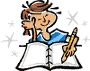 Instructions:Go to http://www.citationmachine.net/apa/Complete checklist below, revise your work as needed.Print your References page, staple this sheet to your work and turn in before leaving.ChecklistYESNotYetCriteria1.__________“References” is centered and on a new page.2.__________Running head and page number appear at the top.3.__________Document is double-spaced.4.__________Margins are all 1”.5.__________Font is Times New Roman, 12 pt.6.__________Entries are arranged alphabetically.7.__________Gaps from long URLs are closed, if possible.8. __________Words are properly capitalized/spelled.9.__________Second line of an entry is indented using hanging indent.10.__________Hyperlinks are removed.11.__________Font color is black.12.__________My References page meets all of the criteria above.